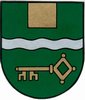 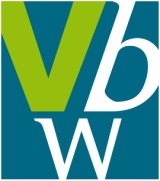 VOLKSBILDUNGSWERK ÜBERACKERNim OÖ Volksbildungswerk5122 Überackern, Kreuzlinden 24Einladung zurMuttertagsfeier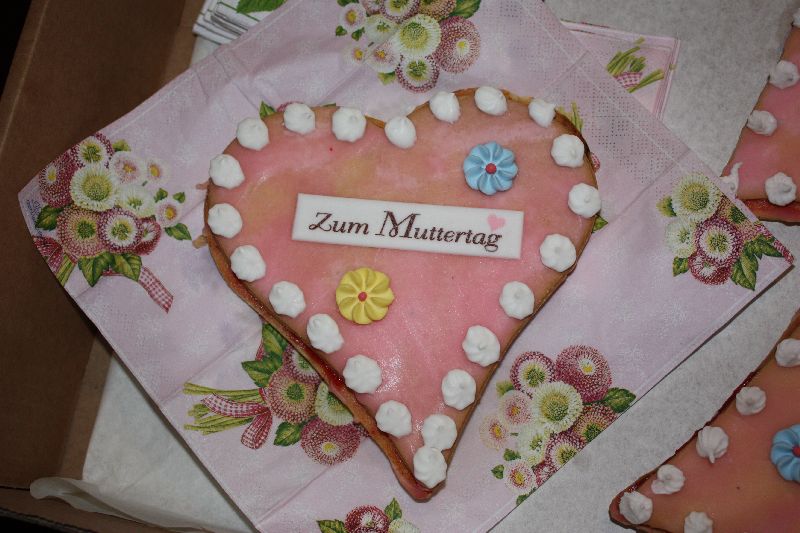 am Samstag, 10. Mai 2014um 14.00 Uhrim Gasthaus TschugunovFür die musikalische Umrahmung der Feier sowie das leibliche Wohl ist wie immer bestens gesorgt.Auf Euer Kommen zu einem unterhaltsamen Nachmittag freut sich dasVolksbildungswerk ÜberackernObfrau 